Uchwała Nr XXIV/165/2017Rady Powiatu Mławskiegoz dnia 27 marca 2017 rokuw sprawie uchwalenia Statutu Mławskiej Hali Sportowej w Mławie	Na podstawie art. 12 pkt 11 ustawy z dnia 5 czerwca 1998 r. o samorządzie powiatowym (Dz.U. z 2016 r., poz. 814 ze zm.) oraz art. 11 ust. 2 ustawy z dnia 27 sierpnia 2009 r. o finansach publicznych (Dz.U. z 2016 r., poz. 1870 ze zm.) uchwala się co następuje:§1Rada Powiatu Mławskiego uchwala Statut Mławskiej Hali Sportowej w Mławie w brzmieniu stanowiącym załącznik do niniejszej uchwały.§2Traci moc Statut Mławskiej Hali Sportowej w Mławie stanowiący załącznik do Uchwały               Nr XLIII/264/2002 Rady Powiatu Mławskiego z dnia 15 lipca 2002 r. w sprawie utworzenia jednostki organizacyjnej powiatu pod nazwą Mławska Hala Sportowa.§3Wykonanie uchwały powierza się Zarządowi Powiatu Mławskiego.§4Uchwała wchodzi w życie z dniem podjęcia.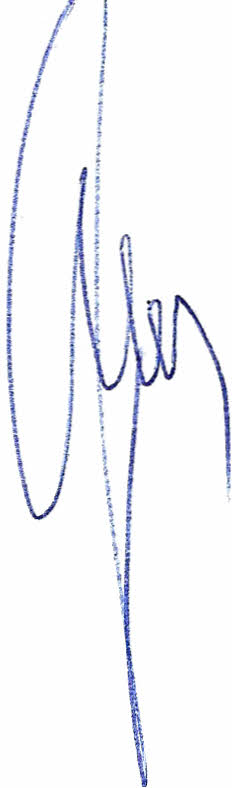 								Przewodniczący Rady Powiatu									Henryk AntczakUzasadnienieZ uwagi na dużą ilość zmian, koniecznym staje się przyjęcie nowego Statutu. Nastąpiła zmiana podstawy prawnej na aktualną. Z uwagi na zmianę ustawy o finansach publicznych wykreślono m.in. zapis, że Mławska Hala Sportowa finansowana jest z dochodów własnych hali. Zmiany nastąpiły także w strukturze Mławskiej Hali Sportowej, zrezygnowano ze stanowiska wicedyrektora. Komisje konkursową na stanowisko dyrektora powołuje Zarząd Powiatu w uzgodnieniu z Burmistrzem Miasta Mława. Poprzedni zapis brzmiał „Zarząd Powiatu i Zarząd Miasta powołuje Komisję Konkursową”.                                                                                                                 Załącznik                                                                                                                 do Uchwały Nr XXIV/165/2017                                                                                                                 Rady Powiatu Mławskiego                                                                                                                 z dnia 27.03.2017r.                                                                                  STATUTMławskiej Hali SportowejRozdział IPostanowienia Ogólne Mławska Hala Sportowa działa na podstawie:Ustawy o samorządzie powiatowym.Ustawy o finansach publicznych.Ustawy o systemie oświaty.Ustawy o sporcie.Innych powszechnie obowiązujących przepisów prawnych.Niniejszego Statutu.§ 2Mławska Hala Sportowa w Mławie jest powiatową jednostką budżetową.Nazwa hali brzmi: Mławska Hala Sportowa w Mławie.Siedziba Mławskiej Hali Sportowej mieści się w Mławie przy ul. Piłsudskiego 33.§ 3Mławska Hala Sportowa finansowana jest z następujących źródeł:środki powiatu,środki Miasta Mława,dochody realizowane przez jednostkę.Środki powiatu określone są corocznie w budżecie powiatu na podstawie rocznego planu finansowego wydatków skorygowanego o udział powiatu w planowanym rocznym planie dochodów.Środki Miasta Mława określane są corocznie w budżecie miasta, jako dotacja celowa na finansowanie prowadzenia Mławskiej Hali Sportowej, na podstawie rocznego planu finansowania wydatków skorygowanego o udział miasta w planowanym rocznym planie dochodów. Zasady formy, tryb i wysokość finansowania dotacji, o której mowa w pkt. 3 określane są w między Powiatem a Miastem odrębnym porozumieniem.Wysokość dochodów realizowanych przez jednostkę jest corocznie określone w planie dochodów.Podstawą gospodarki finansowej Mławskiej Hali Sportowej jest plan dochodów i wydatków.§ 4Mławska Hala Sportowa obejmuje zakresem działania miasto Mława oraz powiat mławski.Rozdział IICele i zadania§ 5Celem funkcjonowania Mławskiej Hali Sportowej jest prowadzenie i propagowanie działań                   o charakterze sportowym i rekreacyjnym wśród młodzieży szkół podstawowych, gimnazjów, ponadgimnazjalnych i innych prowadzonych przez powiat oraz mieszkańców miasta Mława                 i gmin powiatu mławskiego.§ 6Mławska Hala Sportowa wykonuje zadania wynikające z programów nauczania wychowania fizycznego w Gimnazjum Nr 2 i Zespołu Szkół Nr 3 oraz:współpraca z organizacjami pozarządowymi, działającymi w sferach integracji, sportu               i rekreacji;tworzenie i właściwa eksploatacja bazy sportowej i rekreacyjnej według zapotrzebowania społecznego;tworzenie warunków sprzyjających społecznej integracji zarówno w ujęciu ludzkiej niepełnosprawności jak i różnic międzypokoleniowych.§ 7Mławska Hala Sportowa oferuje ponadto następujące usługi:zajęcia sportowe dla dzieci szkolnych z miasta Mława i szkół, dla których organem prowadzącym jest Powiat Mławski.zajęcia ogólnorozwojowe dla dzieci.zajęcia o charakterze sportowo- rekreacyjnym dla dorosłych.organizowanie imprez widowiskowych oraz zawodów o randze mistrzowskiej. Rozdział IIIOrganizacja Mławskiej Hali Sportowej§ 8Strukturę Mławskiej Hali Sportowej tworzą:dyrektor,pracownicy administracji i obsługi.§ 9Mławską Halą Sportową kieruje dyrektor.Dyrektora wyłania się w drodze konkursu.Komisję konkursową powołuje Zarząd Powiatu Mławskiego w uzgodnieniu z Burmistrzem Miasta Mława.Nawiązanie stosunku pracy na podstawie umowy o pracę dokonuje Zarząd Powiatu.§ 10Dyrektor Mławskiej Hali Sportowej kieruje jej pracą i reprezentuje ją na zewnątrz a                         w szczególności:nawiązuje, zmienia i rozwiązuje umowy o pracę z pracownikami Mławskiej Hali Sportowej.przedstawia Zarządowi Powiatu Mławskiego do zatwierdzenia plany pracy na kolejny rok, w terminie do 1 listopada br.organizuje współpracę z instytucjami statutowo zajmującymi się kulturą fizyczną.dysponuje środkami określonymi w planie finansowym Mławskiej Hali Sportowej.§ 11Organizację i zasady funkcjonowania Mławskiej Hali Sportowej określa Regulamin Organizacyjny.Rozdział IVPostanowienia końcowe§ 12Mławska Hala Sportowa prowadzi i przechowuje dokumentację swojej działalności zgodnie              z odrębnymi przepisami.§ 13Mławska Hala Sportowa używa pieczęci okrągłej i podłużnej i zawierającej nazwę i siedzibę.§ 14Zmiany Statutu dokonywane są w trybie właściwym dla jego uchwalenia.                                                                                               Przewodniczący Rady Powiatu									  Henryk Antczak